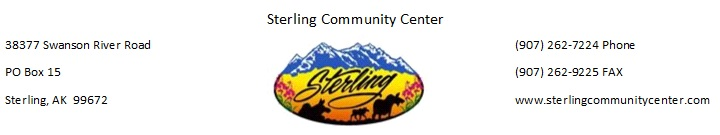 Credit Card Authorization FormPlease complete all fields. You may cancel this authorization at any time by contacting us. This authorization will remain in effect until cancelled.I, 	                          , authorize Sterling Community Center to charge my credit card above for agreed upon purchases. I understand that my information will be saved to file for future transactions on my account.Customer Signature	Date                                                        .Amount to be charged: __________________________________________For What? ____________________________________________________Credit Card InformationCard Type:	☐ MasterCard	☐ VISA	☐ Discover	☐ AMEX□ Other   	Cardholder Name (as shown on card):  	Card Number:  	Expiration  Date (mm/yy):  	     CVV Code:                           Cardholder ZIP Code (from credit card billing address):  	